           Приложениек постановлению администрацииНаходкинского городского округаС Х Е М А   № 413Размещения нестационарного торгового объекта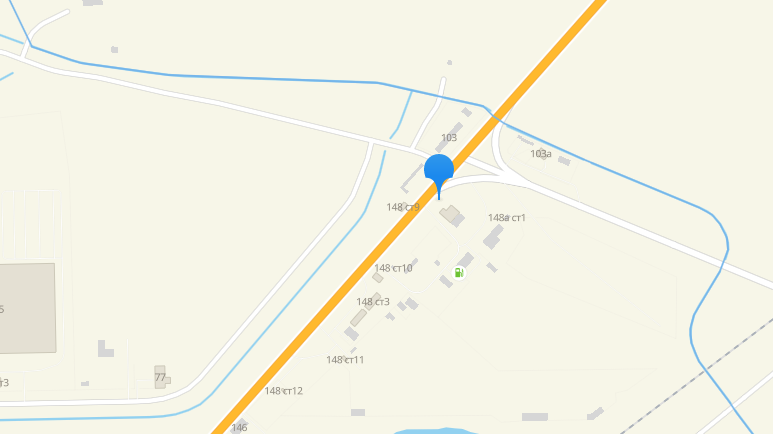 Вид нестационарного торгового объектаСпециализацияМестоположение объектаПлощадь объекта / площадь земельного участка, кв.мКоординаты земельного участка, МСКПавильонПродовольственные товарыМестоположение: ул. Шоссейная, 148150X1 330758.68          Y1 2239604.44X2 330768.16          Y2 2239611.94X3 330760.10          Y3 2239621.77X4 330751.00          Y4 2239614.35X5 330754.14          Y5 2239610.30